1fiches12faitsdivers330/04: Un homme de 45 ans poignardé au visage à Pierrefitte (93) (source)
30/04: Dalilah/Thierry à Amiens: elle le poignarde, il va en prison (source)
30/04: Paris XVIIe: Des faux peintres braquent un patron de restau (source)
30/04: Un Sénégalais maltraite, frappe ses enfants à Oyonnax (source)
30/04: Karim.B poignardé à mort pour une cigarette à Laon (02) (source)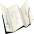 29/04: Toulouse: coup de couteau dans le ventre pour une cigarette (source)28/04: Essonne: braquage d’un bar-tabac à Draveil par 2 individus (source)24/04: 130 cambriolages dans le sud-ouest par des Roms/Bulgares (source)21/04: Sorgues (84) Un simple contrôle vire à la course-poursuite (source)20/04: Yvelines (78) Roué de coups pour avoir doublé une voiture (source)
20/04: (84) Ils découpent les grillages de la prison pr livrer drogue… (source)19/04: Abdelkader frappe+poignarde Abdelila à Avignon: procès (source)
19/04: Un Gitan écroué pour le vol d’une bague de 300.000€ (78) (source)
19/04: Des contrôleurs de la société Keolis fraudaient à Lyon (source)
19/04: Bourg-les-Valence: des seringues à l’école, comme à Sevran (source)
19/04: Vaucluse: Un individu vole une carte bancaire à un retraité (source)
19/04: Lorient: Ils refusent de se faire racketter et se font agresser (source)
19/04: Vol de métaux: 325 tombes pillées dans la Marne à Sézanne (source)
19/04: Narbonne (11) Un trafic d’héroïne démantelé, 5 interpellés (source)
19/04: Paris VIIIe: un prince du Qatar piège son agresseur/car-jack (source)
19/04: Toulouse: Trafic de H, viol et grand-mère dealer d’héroïne (source)
19/04: Béziers: elle vole 1.200€ de marchandises+tabasse le vigile (source)
19/04: Drogue+mini-téléphones portables à la prison de Varces (38) (source)18/04: Un SDF de 71 ans passé à tabac par un ‘jeune’ à Lyon (source)
18/04: Villiers-le-Bel (95) Une institutrice agressée dans une école (source)
18/04: Montélimar (26) Agression physique+sexuelle sur une ado (source)
18/04: Pierrelaye (95) Un jeune rappeur tué d’une balle dans la tête (source)
18/04: Valence (26) Fin de parcours pour un ‘serial fraudeur’ SNCF (source)
18/04: Besançon: 16 tombes saccagées au cimetière Saint-Claude (source)
18/04: Carcassonne (11) Attaque à l’arme lourde au centre Leclerc (source)
18/04: Las des braquages, la poste de Thésée ne veut plus rouvrir (source)
18/04: Toulouse: Maïssa.M condamné pour viol par la cour d’assises (source)
18/04: Paris: pillage d’horodateurs: 3574 pièces dans son sac (source)
18/04: Saints (77) Un pyromane frappe encore: cinquième incendie (source)
18/04: Un lycée à l’arrêt pour cause d’insécurité à Asnières (92) (source)
18/04: Un bar gay saccagé à Lille, enquête ouverte pour violences (source)
18/04: Paris XVIIe: des convoyeurs de fonds braqué en pleine rue (source)
18/04: Savoie (Planaise/La Chavanne) un instit écroué pour viol (source)
18/04: Ivre dans un parc, il frappe sans raison une fillette de 4 ans (source)
18/04: Tain/Hermotage (26) Un boulanger interpelle sa braqueuse (source)
18/04: Carpentras (84) Rixe au fusil entre deux soeurs Gitanes (source)17/04: Pierrefitte (93) 2 journalistes de M6 agressés en reportage (source)
17/04: Dijon (21) Tabassé par cinq personnes pour une cigarette (source)
17/04: Yvelines: les escrocs du bâtiment s’emparent d’1M d’euros (source)
17/04: Labenne (40) Un braqueur de station-service interpellé (source)
17/04: Une nourrice tuée à Savennières (49) Deux voisins en GAV (source)
17/04: Sevran (93) Un journaliste BFMTV agressé par 5 ‘jeunes’ (source)
17/04: Bobigny (93) Plusieurs affaires de racket sur des chantiers (source)
17/04: Bois/Boulogne: 22 Roumains condamnés pour proxénétisme (source)
17/04: Attaques à main armée en série dans le Calvados et l’Orne (source)
17/04: Nasreddine,Karim,Alfessoumi: agression+caillassage (Marne) (source)
17/04: Perpignan: Une dame de 94 ans jetée au sol par un voleur (source)
17/04: Vézeronce-Curtin (38) La buraliste braquée à l’ouverture (source)
17/04: Angoulême: contrarié, il tire sur la façade de sa propriétaire (source)
17/04: La Couronne (16) Il brandit une hache devant ses voisins (source)
17/04: St-Philbert-de-Bouaine (85) une série de voitures fracturées (source)
17/04: J-M Pichon (maire Modem) interpellé pour détournement (62) (source)
17/04: André Hazout, le gynéco star accusé de viols+radié d’ODM (source)16/04: Un dealer des lycées parisiens arrêté dans le 18ème arr. (source)
16/04: Rennes. Une centaine de tombes profanées, cimetière nord (source)
16/04: Antibes (06) Un homme blessé par balles la nuit dernière (source)
16/04: Agenais (47) voitures braquées+séquestrations de retraités (source)
16/04: Un étudiant allemand roué de coups+volé à Limoges (87) (source)
16/04: (78) Une fillette agressée sexuellement en famille d’accueil (source)
16/04: Sherif Issiakhene/Karim.B: multirécidivistes dans le Nord (source)
16/04: 1307 pieds de vigne volés sur un domaine viticole du Var (source)
16/04: Lisieux (14) Alexandre.A. vols avec effractions: 8 mois ferme (source)
16/04: 798 agressions de personnel soignant en 2012 en France (source)
16/04: Guet-apens dans une cité à Grenoble (38) un homme torturé (source)
16/04: Boulogne (62) Intervention du GIPN pour maîtriser un forcené (source)
16/04: (95/A15) Un homme retrouvé tué par balle dans une voiture (source)
16/04: Frappé au marteau parce qu’il a perdu l’argent des courses (source)
16/04: (29) 2 clandestins Mongols avec des dizaines d’objets volés (source)15/04: 3 Biélorusses cambrioleurs arrêtés, valeur butin: 1 M d’euros (source)
15/04: Fuveau (13) Elle tue son fils de 6 ans au fusil et se suicide (source)
15/04: Vague de cambriolages vers Arc-et-Senans (25) le ras-le-bol (source)
15/04: Conflans (78) Coup de couteau contre l’amant de sa femme (source)
15/04: 3 voleurs multirécidivistes arrêtés en ‘flag’à Marseille VIe (source)
15/04: Feux de voitures à Compiègne (60) 15 incendies en 20 jours (source)
15/04: Un homme kidnappé et une femme poignardée à Wanquetin (source)
15/04: OM/Foot,Tentative d’extorsion, Kadir menacé par son cousin (source)
15/04: Drome: L’interview de TF1 tourne mal, un journaliste frappé (source)14/04: Paris: les cambrioleurs volent une bague d’un 1 M d’euros (source)
14/04: Vendée. Coup de feu à la sortie d’une boîte: trois blessés (source)
14/04: Double-braquage de Billère/Lescar: les 3 complices arrêtés (source)
14/04: Besançon: Une femme blessé au couteau lors d’un braquage (source)
14/04: Lyon VIIe: Elles frappent/volent une femme pour une clope (source)
14/04: Le Havre: des dizaine de ‘jeunes’ caillassent des policiers (source)
14/04: L’Intermarché de Nandy (77) braqué+employés séquestrés (source)13/04: Un mandat d’arrêt européen contre le braqueur Redoine Faïd (source)
13/04: Jérémy.G/Anaïs.M: Escroqueries à la revente sur internet (source)
13/04: Ille-et-Vilaine: Les faux policiers voleurs ont encore frappé (source)
13/04: Lanester (56) Près de 300 000 euros détournés par un cadre (source)12/04: Meurtre d’une étudiante australienne: 30 ans pour Adriano.A (source)
12/04: Avignon (84) Un fourgon blindé attaqué avec un poids lourd (source)
12/04: Rayan, Rozlaine, Mohamed: cambriolage/vols en Savoie (73) (source)
12/04: Drôme: un commando spécialisé dans les explosions de DAB (source)
12/04: (69) Un cambrioleur tombe d’un toit et appelle les secours (source)
12/04: Ardèche (07) Deux cambrioleurs de résidence pris ‘en flag’ (source)
12/04: (26) Un faux Yaya Touré commande 30 000 euros de parfums (source)
12/04: 30.000€ de téléphones volés+un vendeur frappé à Cavaillon (source)
12/04: Savoie: Un PMU braqué, plusieurs milliers d’euros dérobés (source)
12/04: Vedène (84) Un distributeur automatique de billets arraché (source)11/04: Gennevilliers (92) Les 2 braqueurs du Leader Price écroués (source)
11/04: Laïdi Sakhi mis en examen pour un autre meurtre à Aubagne (source)
11/04: Une collégienne enlevée et retrouvée ligotée en Vendée (source)
11/04: Larmor-Baden (56) Le mystérieux pyromane a encore frappé (source)
11/04: Agression sexuelle sur une employée de l’hôpital d’Annecy (source)
11/04: St-Brieuc: Un maton écope de prison pour un trafic de stups (source)
11/04: (14) Le mari d’une assistante maternelle écroué pour viols (source)
11/04: Un homme de 54 ans frappé à mort rue Gardague à Biarritz (source)
11/04: Un Camerounais arrêté avec des papiers Guatémaltèques (source)
11/04: Marseille/Nord: un homme blessé par balle dans une cité (source)10/04: Lieu-Saint-Amand (59) Coups de taser lors d’un braquage (source)
10/04: Attaque à la voiture-bélier dans le Médoc: vols de gd. crus (source)
10/04: Grenoble (38) Une septuagénaire se fait arracher son collier (source)
10/04: Un collégien aux urgences après des coups de couteau (57) (source)
10/04: Braquage d’un PMU pour 30 euros quartier Bouffay à Nantes (source)
10/04: Annemasse: Une 37è équipe de cambrioleuses Roms arrêtée (source)
10/04: St-Brieuc: une policière de la BAC interpelle son agresseur (source)
10/04: 3 Roumains interpellés pour plusieurs cambriolages à Paris (source)
10/04: 22 fois condamné, il s’évade du tribunal de Grenoble (38) (source)
10/04: Un bar-tabac et une pharmacie braqués à Valence/Bourg (source)
10/04: Montreuil: Un preneur d’otage maîtrisé par l’équipe du Raid (source)
10/04: Christian.M+Laurent.C: trafic de drogue à Nice,IDF,St-Tropez (source)
10/04: Lyon: Un conducteur de métro agressé station pl.Guichard (source)
10/04: Vols et agressions: le Louvre a fermé ses portes ce mercredi (source)
10/04: Règlement de comptes: Un homme tué par balles à Nevers (source)
10/04: Paris: un dealer interpellé après une overdose mortelle (source)
10/04: Arrêtés après l’attaque d’un convoyeur de fonds à Ermont (source)
10/04: Raid nocturne contre des bureaux de tabac dans la Drôme (source)
10/04: Bresse: Des campements de gens du voyage perquisitionnés (source)
10/04: Groupe salafiste Forsane Alizza: un médecin en garde à vue (source)
10/04: Brest: interpellation d’un homme menaçant dans un lycée (source)
10/04: Colombes (92) Snecma: 150 000 € d’outils en platine volés (source)
10/04: Beauvais (60) Un incendie criminel au tribunal de commerce (source)
10/04: Dijon: Les policiers découvrent un ‘supermarché de la drogue’ (source)
10/04: Saucissonné et frappé par un commando à Vacqueyras (84) (source)
10/04: Dominique, tromperie+contrefaçon de tableaux à Paris IXe (source)
10/04: 6 Vietnamiens en GAV pour 600 plants d’herbe à Stiring (57) (source)
10/04: B.Aboubacar/Ronan.P/El Hade Said: braquage en Savoie (source)
10/04: Orvault (44) Impressionnante attaque d’un fourgon blindé (source)09/04: Grand Sud: Un gang de voleurs Gitans revendait en Algérie (source)
09/04: Des cambriolages régulièrs en pleine journée à Montcenis (source)
09/04: Nevers: Travail au noir sur chantier par une mama Turque (source)
09/04: Nord: un radiologue Syrien jugé pour escroquerie (3 M d’€) (source)
09/04: Albertville (74) Un buraliste braqué et frappé rue Gambetta (source)
09/04: Mairie cambriolée et voitures dégradées à Buzet-sur-Tarn (source)
09/04: Paris : la salle de concerts Glazart cambriolée, butin 20.000€ (source)
09/04: Mohamed Belmani, viol au LG Club de Tourcoing (59) procès (source)
09/04: Ecouen (95) Il gaze son professeur au collège Jean-Bulland (source)
09/04: 6 Bosniaques Serbes arrêtés: 40 armes saisies à Gonesse (source)
09/04: Un ‘jeune’ grièvement blessé par balle à Montgeron (91) (source)
09/04: Les cambriolages des bureaux de tabac explose en Isère (source)
09/04: Paris XIIe: un djihadiste (?) armé interpellé en gare de Lyon (source)
09/04: Gonesse (95) Le conducteur du véhicule volé était armé (source)
09/04: Drame familial à Marseille IIIe: deux morts dont un bébé (source)
09/04: Marseille: Une habitante menacée par des ‘jeunes’ de cité (source)
09/04: La Ciotat (13) Un éthiopien tue son beau-père au couteau (source)
09/04: Un ‘jeune’ tabasse sa copine et frappe un policier à Albi (81) (source)
09/04: Ivry: Il vole le portable d’un homme en train de se suicider (source)
09/04: Sevran/ZSP (93) Ras-le-bol des riverains contre les dealers (source)08/04: Sept Roumains interpellés pour 51 cambriolages en France (source)
08/04: Lorient: interpellé avec 40 gr d’héro+cocaïne à son domicile (source)
08/04: Un homme de 78 ans agressé place de Verdun à Guingamp (source)
08/04: Deux Colombiens arrêtés avec 33kg de coke à Roissy-CDG (source)
08/04: Nevers (58) 30 individus veulent en découdre avec la police (source)
08/04: Agression et vol de sac à Aubervilliers (93) trois interpellés (source)
08/04: Interpellé avec plus de 100gr de cannabis à Sarcelles (95) (source)
08/04: Bruay-sur-l’Escaut (59) La Poste attaquée à la voiture bélier (source)
08/04: Orléans: Un automobiliste dépouillé une bande de ‘jeunes’ (source)
08/04: Aubagne: Une octogénaire grièvement blessée lors d’un vol (source)
08/04: Troyes: blessé par deux coups de couteau sur un marché (source)
08/04: 15 interpellés pour trafic d’héroïne et cocaïne à Lille-Sud (source)
08/04: (76) Ils perdent en route le coffre-fort qu’ils venaient de voler (source)
08/04: Orly (94) Un prédateur sexuel piégé par sa dernière victime (source)
08/04: Le quartier Saint-Paul de Bordeaux en a marre des dealers (source)
08/04: La Poste d’Annemasse (74) victime d’un vol avec effraction (source)
08/04: Muret (31) Il poignarde mortellement sa mère de 61 ans (source)
08/04: Vitry (94) Un homme blessé par balles entre la vie et la mort (source)
08/04: Bagarre sous fond d’alcool, un blessé grave à Avignon (84) (source)07/04: 150 cambriolages commis en Ile-de-France par 2 individus (source)
07/04: Grenoble: deux individus arrêtés pour tentative de meurtre (source)
07/04: Lagny-sur-Marne (77) Le Franprix braqué par deux individus (source)
07/04: Bourgoin-Jallieu (38) Il fonce sur 2 policiers : l’un d’eux tire (source)
07/04: Echirolles (38) Une tentative de cambriolage à la disqueuse (source)
07/04: Essonne: Un bébé battu à mort à Grigny, un couple en GAV (source)
07/04: Vannes: Vols de sacs, blousons et téléphones dans des bars (source)
07/04: Cherbourg: 9 kebabs contrôlés, 25 kg de produits impropres (source)06/04: Violent braquage d’une bijouterie à Dammarie-les-Lys (77) (source)
06/04: Bagarre entre ‘jeunes’ Maghrébins aux Halles d’Orléans (45) (source)
06/04: Le député Jean-Christophe Lagarde rattrapé par la justice (source)
06/04: Alès: une femme blessée par balles lors d’un cambriolage (source)
06/04: Un policier à l’hôpital, pris pour cible par 30 ‘jeunes’ à Evry (source)
06/04: Vol de cuivre à Courbeveille (53) plus de tél, ni internet (source)
06/04: Vol de deux plaques de bronze sur le pont Alexandre-III (source)
06/04: Rozay-en-Brie (77) Un agent des impôts détourne 320.000€ (source)
06/04: Un chauffeur de bus frappé par 2 ‘jeunes’ à Montgeron (91) (source)05/04: Faux séjours à Disneyland sur le LeBonCoin, butin 160.000€ (source)
05/04: Trafic de drogue: Mohamed Ben Faiza arrêté à Paris XVIe (source)
05/04: Vernaison (Rhône) En fuite après avoir blessé un policier (source)
05/04: Des collégiens rackettés au collège Dupaty à Blanquefort (33) (source)
05/04: Bègles (Gironde) Un vigile dérobe 18.000€ de marchandise (source)
05/04: Yvelines (78) Deux ‘jeunes’ torturés pour un kilo de cannabis (source)
05/04: Montréjeau (31) Le corps carbonisé d’une femme découvert (source)
05/04: Bordeaux: Doublés par la droite, ils frappent un automobiliste (source)
05/04: Guingamp (22) Un Géorgien poignardé/tué en centre-ville (source)
05/04: Des cambriolages à Montignac/Sarlat/Eyzies…(Dordogne) (source)
05/04: Marseille XIIIe: 4 policiers blessés par un voleur de voiture (source)
05/04: 3 escrocs à la carte bancaire écroués à Rosny-s/s-Bois (93) (source)
05/04: Pierrefitte (93) Une schizo tue sa mère: 20 coups ce couteau (source)
05/04: Famille séquestrée à Bondy: 3 arrêtés et un policier blessé (source)
05/04: 2 coups de couteau entre colocataires au Kremlin-Bicêtre (94) (source)
05/04: Yonne (89) Un supermarché attaqué à la pelleteuse pour rien (source)
05/04: Serves-sur-Rhône: Il brûle la voiture et le chien de son rival (source)
05/04: Brest (29) Un jeune ‘chimiste’ fabriquait et revendait du LSD (source)04/04: Vesoul (70) Surpris en train de cambrioler un restaurant (source)
04/04: Série nocture de cambriolages de commerces dans le Doubs (source)
04/04: David+Amadou: 1.5kg d’héro+224gr de coke…à Épinal (88) (source)
04/04: Sauvage agression d’un conducteur pour le voler à Marseille (source)
04/04: Des dealers de Montrouge (92) arrêtés avec 7 kg d’herbe (source)
04/04: Verdun (55) Cambriolage de trésorière au Grenier théâtre (source)
04/04: Les 3 braqueurs de la bijouterie Delatour d’Angers arrêtés (source)
04/04: 5 kg de hash saisi par les gendarmes à Pierrelatte/Crest (26) (source)
04/04: Foug (54) Arnaque, quête au profit d’une fausse association (source)
04/04: Montfort (64) 2 employés séquestrés et aspergés d’essence (source)
04/04: Brest: une dizaine de jeunes jettent des pierres sur la police (source)
04/04: Crest (26) 1.000€ dérobés par un escroc à la carte bleue (source)
04/04: (33) Une femme tuée à coup de couteau après une dispute (source)
04/04: Belley (01) Un individu tué à coups de batte de baseball (source)
04/04: Grigny (91) Nouvelles attaques/vols à la portière sur la N441 (source)
04/04: Marseille: nouvelle mise en examen pour Alexandre Guérini (source)
04/04: (95) Un élève volontairement par une voiture devant le lycée (source)03/04: Tabassé par les videurs d’une boîte de nuit sans raison (60) (source)
03/04: Aubervilliers (93) Coup de couteau à la gorge pour une clope (source)
03/04: Strasbourg (67) Vaste opération anti-drogues au Neuhof (source)
03/04: Un élève de 16 ans poignardé devant le lycée Voltaire à Paris (source)
03/04: Lons (64) Attaque d’un distributeur de billets à l’explosif (source)
03/04: Blois: à 81 ans, elle tire sur de jeunes voisins, trop bruyants (source)
03/04: Romainville (93) 200.000€ de vêtements volés dans un box (source)
03/04: Paris XIVe: Un faux chasseur d’acariens dérobe 18.000€ (source)
03/04: Un double cambriolage à Villers-le-Lac et aux Fins (Doubs) (source)
03/04: Coups de feu entre la police et 4 braqueurs à Vitrolles (13) (source)
03/04: Montpellier: violée+séquestrée dans une cave à La Paillade (source)
03/04: Oise: le crâne d’un bébé découvert chez sa mère à Néry (60) (source)
03/04: Agression d’un agent SNCF par 3 ‘jeunes’ dans les Yvelines (source)
03/04: Appréhendé ivre et armé d’un 22 long rifle en pleine rue (25) (source)
03/04: Pervers à vélo: le commissariat d’Arras (62) lance un appel (source)
03/04: Paris XIXe: une retraitée de 85 ans agressée et frappée (source)
03/04: 2360 kilos de cannabis saisi sur l’autoroute A9 dans l’Aude (source)
03/04: Braquage chez Colruyt à Grandvillars (90) par deux individus (source)
03/04: Une ecole maternelle cambriolée à Joncherey/Belfort (90) (source)
03/04: (84) Ils se font attrapper en réactivant une Playstation volée (source)
03/04: Roubaix: Une salle de sport détruite par un incendie criminel (source)
03/04: (77) La famille d’un postier séquestrée par des braqueurs (source)
03/04: Aurillac (15) Vols+vandalisme aux jardins du foyer La Résinie (source)
03/04: Yonne (89) Le coffre-fort d’une jardinerie volé puis découpé (source)02/04: Georges.L+Stéphane.B: torture à l’acide pour un code de C.B (source)
02/04: 75/92: Des faux employés du gaz arnaquent 56 retraités (source)
02/04: Des Pakistanais arnaquent l’URSAFF de 18 millions d’euros (source)
02/04: Champigny (94) Le supermarché de la drogue au tribunal (source)
02/04: Val d’Oise (95) 14 Roumains interpellés pour proxénétisme (source)
02/04: 10 mois de prison pour avoir poignardé un homme à Rouen (source)
02/04: 2 prénoms modifiés agressent une ado et un gendarme (33) (source)
02/04: Chanteloup (78) Arrêtés après un guet-apens contre la police (source)
02/04: Ville-la-Grand (74) Bagarre familiale avec une arme blanche (source)
02/04: 2 roulottes (70.000€) volées retrouvées près de Meaux (77) (source)01/04: Yvelines: 2 frères en procès pour vols avec violence+casse (source)
01/04: (93) Il tente d’échapper à un contrôle et finit dans la Seine (source)
01/04: Brioude: Tentative de cambriolalge dans les locaux d’un club (source)
01/04: Poitiers (86) La police sauve de la noyade un homme violent (source)
01/04: Haute-Loire (43) De la viande périmée dans un supermarché (source)